Registration as a new patiënt at  the Practice of HUISARTS D. STEVENS in Voorburg 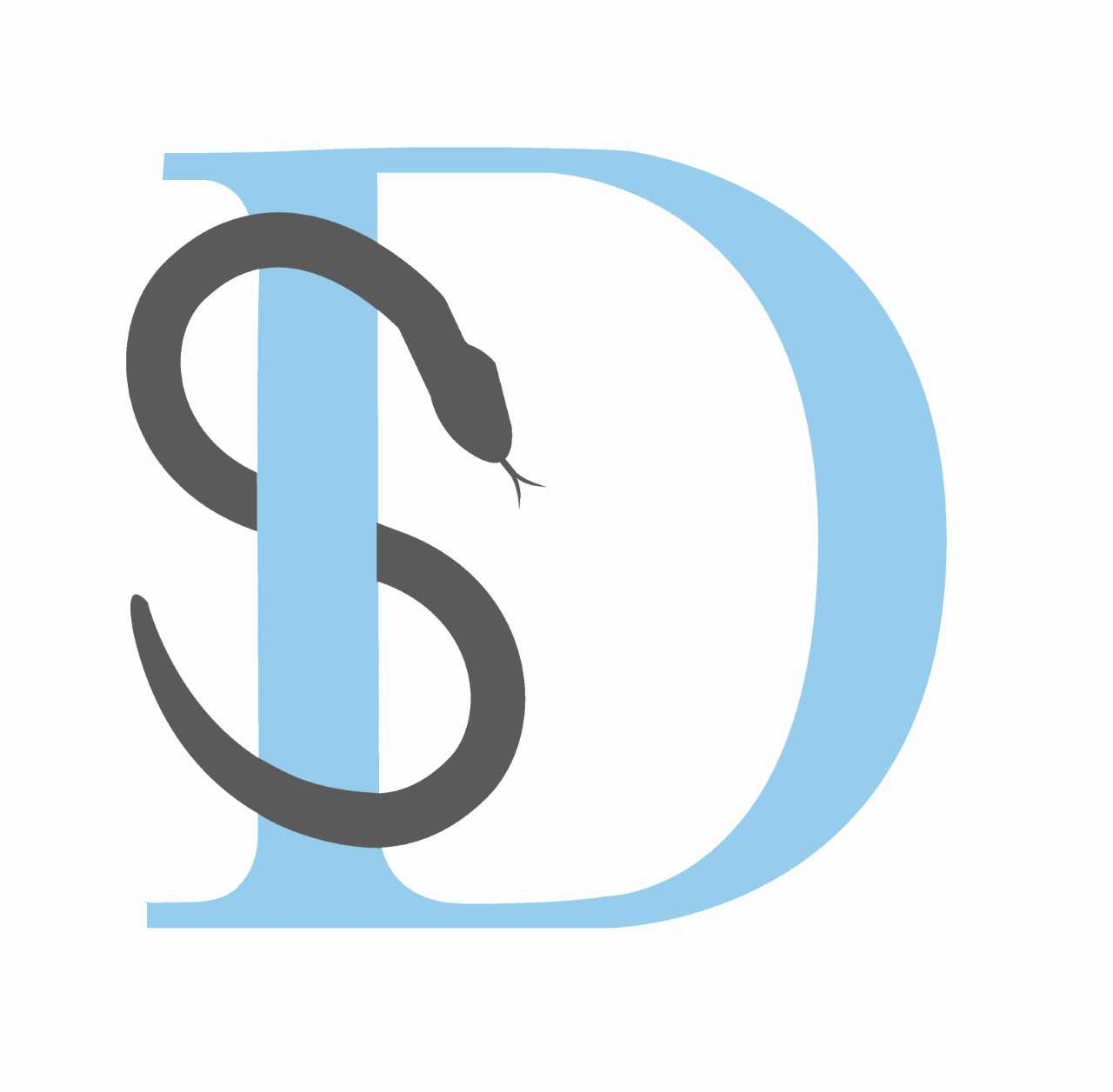 Prins Bernhardlaan 177, 2273 DP Voorburg Tel: 070 – 3864646 www.huisartsdstevens.nl AGB-code zorgverlener : 24720 /AGB-code praktijk : 50398 I hereby declare as of…...…………….(date) to be registrated at Huisartspraktijk D. Stevens.Date………………………………………………….Signature ………………………………………. Family name and first name ……………………………………………………………………………………………………………………………...   F/M Date of birth…………………………………………………………………………………………………………..Street and house number……………………………………………………………………………………….Postal code and en city…………………………………………………………………………………………...Mobile phone nr.……………………………………………………………………………………………………..E-mail………………………………………………………………………………………………………………………. Pharmacy……………………………………………………………………………………………………………………Insurance company……………………………………………………………………………………………………..Insurance number……………………………………………………………………………………………………….BSN number(Burger Service Nummer)………………………………………………………………………...Passport number     ……………………………………………………………………………………………………..or Id card number ……………………………………………………………………………………………………………orDrivers license number: ……………………………………………………………………………………………….Name and address previous general practitioner ………………………………………………………….Please inform the previous practice if possiblePermission to share your medical data through the LSP (National Exchange Point)?       J/N  